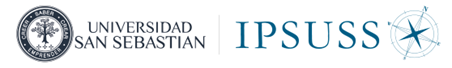 QUINTO CONCURSO DE INVESTIGACIÓN EN POLÍTICAS PÚBLICASDECLARACIÓN OBLIGATORIA1. NOMBRE DEL PROYECTO DE INVESTIGACIÓN2. IDENTIFICACIÓN DEL INVESTIGADOR PRINCIPALFirma Investigador Principal: _____________________ 3. RESPALDO DE AUTORIDADES El Decano y el Director de Escuela/Carrera/Centro que suscriben el presente documento, declaran conocer en detalle el contenido, el significado académico, los alcances académicos e implicancias económicas/administrativas que tiene el proyecto de investigación. Suscriben el proyecto en cada una de sus partes y asumen la responsabilidad de velar por su adecuada gestión.Nombre Decano: ______________________________ Firma: __________________________ Nombre Director Escuela/Carrera/Centro: _______________________________ Firma: __________________________Fecha: __/__/____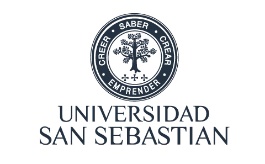 QUINTO CONCURSO DE INVESTIGACIÓN EN POLÍTICAS PÚBLICASDECLARACIÓN OBLIGATORIA1. NOMBRE DEL PROYECTO DE INVESTIGACIÓN2. IDENTIFICACIÓN DEL COINVESTIGADORFirma Coinvestigador: _____________________ 3. RESPALDO DE AUTORIDADES El Decano y el Director de Escuela/Carrera/Centro que suscriben el presente documento, declaran conocer en detalle el contenido, el significado académico, los alcances académicos e implicancias económicas/administrativas que tiene el proyecto de investigación. Suscriben el proyecto en cada una de sus partes y asumen la responsabilidad de velar por su adecuada gestión.Nombre Decano: ______________________________ Firma: __________________________ Nombre Director Escuela/Carrera/Centro: _______________________________ Firma: __________________________Fecha: __/__/____Nombre completoUnidad AcadémicaCategoría Académica                                                                 N° Horas                                                                  ContratoCorreo electrónico                                                                 AnexoNombre completoUnidad AcadémicaCategoría Académica                                                                 N° Horas                                                                  contratoCorreo electrónico                                                                 Anexo